Перспективное планирование работы по воспитанию экологической культуры старших дошкольников через дидактические игрыВыполнила: Исмаилова И.М .Перспективное планирование работы по воспитанию экологической культуры старших дошкольников через дидактические игры.ПериодИгры с предметамиС природным материаломНастольно-печатные игрыСловесные игрыПодвижные игрыСентябрьДидактическая игра «Где растет?». Цель:  учить детей группировать овощи и фрукты, воспитывать быстроту реакции на слово воспитателя, выдержку, дисциплинированность.Дидактическая  игра  «С какой ветки детки?».Цель: Развивать и закреплять знания детей о деревьях, их семенах и  листьях. Закреплять правила поведения в лесу, в парке.Настольно-печатная игра «Прогулка в лес».Цель: Уточнять и закрепление знаний детей о правилах поведения на природе. Воспитывать бережное отношение к лесу и его обитателям.Дидактическая игра «Опиши, а я отгадаю»Цель: Учить детей классифицировать овощи и фрукты по их признакам.Дидактическая игра «Догони свою тень»Цель:познакомить детей с понятием света и тени, показать значение разного освещения в жизни растений и животных.ОктябрьДидактическая игра «Рассели животных по домам».Цель: Развивать и закреплять знания детей о местах проживания животных, названиях их жилищ. Развивать речь.Дидактическая игра «Найди листок, какой покажу» Цель: Развивать умение различать и сравнивать листья по величине, форме, цвету.Настольно-печатная игра «Прогулка в лес».Цель:Закрепление знаний детей о правилах поведения на природе. Воспитывать бережное отношение к лесу и его обитателям.Дидактическая игра «Угадай по описанию».Цель: Развивать и закреплять знания о внешнем виде растений. Развивать память, речьДидактическая игра Игра-забавы с ветром. Цель:Расширять представления о свойствах и возможностях ветра. Оборудование: Воздушные змеи, вертушки, различные веера, флажки, ленты, султанчики.НоябрьДидактическая игра с мячом «Воздух, земля, вода» 
Цель: закреплять знания детей об объектах природы. Развивать слуховое внимание, мышление, сообразительность.Дидактическая игра «Камешек»Цель: актуализация словаря по заданной лексической теме.Настольно-печатная игра «Собери грибы в лукошко».Цель: Развивать и закреплять знания детей о съедобных и несъедобных грибах, о месте их произрастания; о правилах сбора  в лесу. Дидактическая игра"С чем нельзя в лес ходить?" Цель: Уточнение и закрепление правил поведения в лесу.Дидактическая игра "Изобрази". Цель: закрепить знания о неживой природе.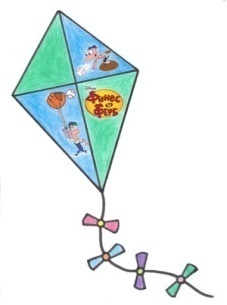 ДекабрьДидактическая игра «Чудесный мешочек». Цель: Учить на ощупь определять температуру твёрдых предметов (металлические, стеклянные – холоднее, деревянные, пластмассовые, резиновые – теплее). Оборудование: Мешочек из плотной ткани, мелкие предметы из разных материалов.Дидактическая игра «Искатели сокровищ»Цель: Игра может проводиться в любое время года на прогулкеНастольно-печатная игра «Зоологическое лото».Цель: Развивать и закреплять знания о диких животных разных климатических зон, и о местах проживания  этих животных.Дидактическая игра «Да или нет»Цель: закрепить знания детей о частях растения, дерева.Дидактическая игра «Зайка беленький сидит»цель: Приучать детей слушать текст и выполнять движения в соответствии с
текстом; учить их подпрыгивать, хлопать в ладоши, убегать, услышав последние слова
текста. Доставить детям радость.ЯнварьЭкологические игры: «Чудесный мешочек» - овощи, фрукты.Д/задача: Развивать умение различать овощи и фрукты.Дидактическая игра « По порядку разложи»Цель: развитие тактильной чувствительности.Оборудование: ведерки разного размера с природным материалом на каждого ребенка.Настольно-печатная игра «Ботаническое лото». Цель: Закрепить знания детей о растениях, и месте произрастания этих растений (сад, огород, цветник, лес, поле, луг, водоем).Дидактическая игра «Когда это бывает»Цель:  учить по словесному описанию, находить нужные картинки.Дидактическая игра «Воробышки и кошка».Цель: упражнять в умении припрыгивать на двух ногах вперёд и назад, развивать ловкость, внимание.ФевральДидактическая игра«Где растет?»Цель:  учить детей группировать овощи и фрукты, воспитывать быстроту реакции на слово воспитателя, выдержку, дисциплинирован-ность.Дидактическая игра "Укрась ёлочку"Цель: развивать мелкую моторику; уточнить представления о цвете«Вершки корешки» Цель: Учить детей классифицировать предметы по месту их производства.Словесно-дидактическая игра «Кому нужна вода»Цель: Закрепить знания детей о значении воды в жизни человека, животного и растительного мираДидактическая игра «Воробушки и автомобиль».Цель: упражнять в умении бегать в разных направлениях, не наталкиваясь друг на друга;начинать движение и менять его по сигналу педагога, находить своё место.МартДидактическая игра «Что в корзинку мы берем»Цель: закрепить у детей знание о том, какой урожай собирают в поле, в саду, на огороде, в лесу.Научить различать плоды по месту их выращивания.Сформировать представление о роли людей сохранения природыДидактическая игра «Золотой орех»Игра может проводиться в любое время года на прогулке.Цель: развитие зрительного внимания.Настольно-печатная игра«Прогулка в лес»Цель: Уточнять и закрепление знаний детей о правилах поведения на природе. Воспитывать бережное отношение к лесу и его обитателям.Дидактическая игра «Что это такое?»
Цель: уточнить представления детей о предметах неживой природы.Дидактическая игра «Совушка»Цель игры: Развивать у детей наблюдательность, умение выполнять движения по сигналу. Упражнять детей в беге.АпрельДидактическая игра «Природа и человек»Цель: закрепить и систематизировать знания детей о том, что создано человек и что дает человеку природа.Дидактическая игра «Водичка, водичка»Игра проводится летом, в жаркую погоду, у бассейна.Цель – развитие первичных естественно-научных представлений.Настольно-печатная игра «Собери грибы в лукошко».Цель: Развивать и закреплять знания детей о съедобных и несъедобных грибах, о месте их произрастания; о правилах сбора  в лесу.Дидактическая игра «Когда это бывает?» Цель: Освоение умений различать части суток: день, ночь, вечер, утро, -  пользуясь цветовыми моделями.Дидактическая игра «Гуси-лебеди»Цель игры: Развивать у детей выдержку, умение выполнять движения по сигналу. Упражнять в беге с увертываниеммай Дидактическая игра «Звери, птицы, рыбы»цель: закреплять умение, классифицировать животных,, птиц, рыб.Дидактическая игра «Венок»Игра может проводиться на экскурсии на луг или на опушку леса.«Магнитные истории. Времена года» Цель: игра позволяет в игровой форме познакомиться с временами года, научиться понимать, чем зима, весна, лето и осень отличаются друг от друга.Дидактическая игра «Угадай по описанию».Цель: Развивать и закреплять знания о внешнем виде растений. Развивать память, речь.Дидактическая игра «Коршун и наседка»Цель игры: учить детей двигаться в колонне, держась друг за друга крепко, не разрывая сцепления. Развивать умение действовать согласованно, ловкость.